                                                                 проект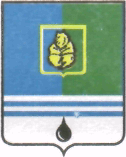                                          РЕШЕНИЕДУМЫ ГОРОДА КОГАЛЫМАХанты-Мансийского автономного округа - ЮгрыОт «___»_______________20___г.                                                             №_______ О внесении изменения в решение Думы города Когалымаот 19.06.2014 №447-ГДВ соответствии с решением Думы города от 01.06.2011 №49-ГД        «Об утверждении Положения о наказах избирателей депутатам Думы города Когалыма», рассмотрев изменения в перечень наказов избирателей депутатам Думы города Когалыма на 2015 год, Дума города Когалыма РЕШИЛА:В решение Думы города Когалыма от 19.06.2014 №447-ГД «О наказах избирателей депутатам Думы города Когалыма на 2015 год» (далее -  решение) внести следующее изменение:	1.1. Приложение к решению в новой редакции согласно приложению к настоящему решению.2. Опубликовать настоящее решение и приложение к нему в газете «Когалымский вестник».Глава города Когалыма                                        Н.Н.ПальчиковПриложение к решению Думыгорода Когалымаот    №ПЕРЕЧЕНЬНАКАЗОВ ИЗБИРАТЕЛЕЙ ДЕПУТАТАМ ДУМЫ ГОРОДА КОГАЛЫМА НА 2015 ГОД________________________№п/пСодержание предложенияПредложения, реализуемые депутатом Думы  города  посредством  внесения законодательных и правотворческих инициатив Предложения, реализуемые депутатом Думы  города  посредством  внесения законодательных и правотворческих инициатив Предложения,  предполагаемые  к  реализации  посредством  включения  в соответствующие целевые программы    Предложения,  предполагаемые  к  реализации  посредством  включения  в соответствующие целевые программы    2.1.  Наказы, поступившие в Думу города Когалыма2.1.1.На пешеходных переходах установить дополнительные светофоры «по требованию» и (или) заменить имеющиесяВ рамках мероприятий, проводимых Администрацией города КогалымаВ рамках мероприятий, проводимых Администрацией города Когалыма3.1.Наказы, поступившие в Думу города Когалыма3.1.2.Организовать в городе Когалыме ежегодный детский кубок по хоккею (например, «Кубок города Когалыма по хоккею с шайбой»)Предложения, предполагаемые к  реализации  с  участием  организаций  и предприятий различных форм собственности     Предложения, предполагаемые к  реализации  с  участием  организаций  и предприятий различных форм собственности     4.1.Депутат Перебатов Сергей Анатольевич, избирательный округ №24.1.1.Выполнить работы по благоустройству территории около средней общеобразовательной школы №8 по улице Янтарная.4.2.Депутат Новиков Геннадий Алексеевич, избирательный округ № 44.2.1.Оборудовать место для стоянки автомобилей вблизи домов №14а, 14б по улице Мира.  4.3.Депутат Безбородников Евгений Иванович, избирательный округ № 54.3.1.Оборудовать место для стоянки автомобилей вблизи дома №22В по улице Мира4.3.2.Провести ремонт дороги во дворе дома №12 по улице Дружбы Народов  4.4.Депутат Попович Николай Иванович, избирательный округ № 64.4.1.Провести ремонт дороги во дворе домов №№5, 9 по улице Прибалтийская, №10 по улице Дружбы Народов  4.5.Депутат Заремский Павел Иосифович, избирательный округ № 94.5.1.Провести ремонт дорог внутри дворов в 3-м микрорайоне. Выровнять плиты дорожного покрытия во дворах домов  №№19, 23, 24, 25, 27, 29, 31 по улице Мира, №27 по улице Молодёжная4.6.Депутат Кабатов Андрей Александрович, избирательный округ №114.6.1.Оборудовать место для стоянки автомобилей вблизи домов №№12, 13 по улице Молодежная4.6.2.Оборудовать детские игровые площадки по улице Мира, дома №№23, 25, 27, 28 и дополнительное место для стоянки автомобилей. 4.6.3.Демонтировать бывшее помещение теплосетей по улице Молодежная дом №12 и сузить самовольно возведенный магазином «Сияния Севера» хозяйственный двор (за счет перепланировки оборудовать дополнительное место для стоянки автомобилей)4.6.4.Установить светильники вдоль пешеходной дорожки в сквере мать и дитя «Гнездышко» по улице Мира, дом №18 4.6.5.Установить светильники вдоль пешеходной дорожки в сквере от дома улице Молодежная, дом №30 4.7.Депутат Ельцов Игорь Дмитриевич, избирательный округ №144.7.1.Провести ремонт дорог внутри дворов и выровнять плиты дорожного покрытия во дворах домов №№25, 31, 35 по улице Ленинградская, №№23, 33, 35 по улице Бакинская4.8.Депутат Зубарев Владислав Петрович, избирательный округ №154.8.1.Оборудовать детскую игровую площадку за домом №11 по пр. Сопочинского4.9.Депутат Шекета Александр Николаевич, избирательный округ №174.9.1.Оборудовать территории муниципальных автономных общеобразовательных учреждений «Средняя общеобразовательная школа №7» и «Средняя общеобразовательная школа №10» спортивными площадками 4.10.Депутат Блок Илья Леонидович, избирательный округ №204.10.1.Оборудовать освещение спортивной детской площадки в районе улиц Привокзальная, Фестивальная4.10.2.Оборудовать освещение придомовой территории по улице Привокзальная, дома №№9, 10, 13, 23, 23А5.  Предложения,  предполагаемые  к   реализации   с   участием   органов государственной  власти  или  органов  местного  самоуправления   других муниципальных образований     5.  Предложения,  предполагаемые  к   реализации   с   участием   органов государственной  власти  или  органов  местного  самоуправления   других муниципальных образований     